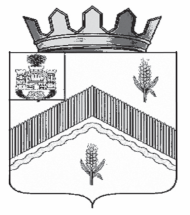 РОССИЙСКАЯ ФЕДЕРАЦИЯ ОРЛОВСКАЯ ОБЛАСТЬАДМИНИСТРАЦИЯ МОХОВСКОГО СЕЛЬСКОГО ПОСЕЛЕНИЯ ЗАЛЕГОЩЕНСКОГО РАЙОНАПОСТАНОВЛЕНИЕ24 июня 2019 года 										№ 31с. МоховоеОб утверждении Положения о Координационном Совете по поддержке и развитию предпринимательствана территории Моховского сельского поселения Залегощенского района Орловской областиВ соответствии с Федеральным законом от 24 июля . № 209-ФЗ             «О развитии малого и среднего предпринимательства в Российской Федерации», в соответствии с постановления администрации Моховского сельского поселения Залегощенского района Орловской области от 24.06.2019 № 29 «О порядке создания координационных или совещательных органов                   в области развития малого и среднего предпринимательства на территории Моховского сельского поселения Залегощенского района Орловской области администрация Моховского сельского поселения Залегощенского района Орловской области  ПОСТАНОВЛЯЕТ:1. Утвердить Положение о Координационном Совете по поддержке                     и развитию предпринимательства на территории Моховского сельского поселения Залегощенского района Орловской области  и утвердить его состав согласно приложению. 2. Настоящее постановление подлежит официальному опубликованию (обнародованию) и размещению на официальном сайте Моховского сельского поселения Залегощенского района Орловской области и вступает в силу после его официального опубликования (обнародования).3. Контроль исполнения данного постановления оставляю за собой. 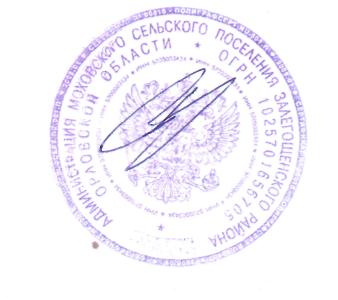 Глава поселения                                                                            А.А. ПиняевПриложение 1 Положение о Координационном Совете по поддержке и развитию предпринимательства на территории Моховского сельского поселения Залегощенского района Орловской области  1. Общие положения1.1. Координационный Совет по поддержке и развития предпринимательства на территории Моховского сельского поселения Залегощенского района Орловской области (далее – Совет) является общественным координационным органом, участвующим в решении вопросов по реализации политики в области развития малого и среднего предпринимательства и развитию конкуренции на территории Моховского сельского поселения Залегощенского района Орловской области.1.2. В своей деятельности Совет руководствуется действующим законодательством Российской Федерации и Орловской области, нормативными правовыми актами администрации Моховского сельского поселения Залегощенского района Орловской области, а также настоящим Положением.2. Основные цели, задачи и направления деятельности Совета2.1. Основными целями Совета являются:- привлечение субъектов малого и среднего предпринимательства в установленном законом порядке к выработке и реализации муниципальной политики в области развития малого и среднего предпринимательства;- проведение общественной экспертизы проектов нормативных правовых актов администрации Моховского сельского поселения Залегощенского района Орловской области, регулирующих развитие малого и среднего предпринимательства;- содействие созданию благоприятных организационно-правовых и экономических условий для устойчивого развития малого и среднего предпринимательства на территории Моховского сельского поселения Залегощенского района Орловской области;- выработка рекомендаций органам местного самоуправления при определении приоритетов в области развития малого и среднего предпринимательства;- привлечение общественных объединений предпринимателей к обсуждению вопросов, касающихся реализации прав граждан на предпринимательскую деятельность, и выработке по данным вопросам рекомендаций;- разработка основных принципов взаимодействия органов местного самоуправления и субъектов малого и среднего предпринимательства по решению актуальных социально-экономических проблем Залегощенского района Орловской области;- выработка рекомендаций субъектам малого и среднего предпринимательства по укреплению социальной базы и улучшению условий труда работников. 2.2. Основными задачами Совета являются:- содействие государственной и муниципальной политике, направленной на развитие предпринимательства и конкуренции на территории Залегощенского района Орловской области; - разработка предложений по совершенствованию нормативной базы предпринимательства, финансово-кредитной, налоговой и имущественной политики в сфере малого и среднего предпринимательства;- разработка предложений по совершенствованию системы государственной и муниципальной поддержки малого и среднего предпринимательства, включая предложения в области налогообложения, предоставления льгот, по участию субъектов малого и среднего предпринимательства и субъектов инфраструктуры малого и среднего предпринимательства в реализации государственных, региональных и муниципальных  программ и другим актуальным вопросам развития малого и среднего предпринимательства;- исследование и обобщение проблем предпринимательства;- разработка рекомендаций по устранению административных барьеров при развитии малого и среднего предпринимательства;- содействие развитию малого и среднего предпринимательства, его консолидации для решения актуальных социально-экономических проблем на территории Залегощенского района Орловской области;-содействие развитию конкуренции в рамках внедрения стандарта развития конкуренции на территории Моховского сельского поселения Залегощенского района Орловской области;- рассмотрение вопросов развития конкуренции на территории Моховского сельского поселения Залегощенского района Орловской области;Разработка предложений по совершенствованию социальной базы субъектов малого и среднего предпринимательства, включая обеспечение работников полным спектром социальных гарантий и оплатой труда не ниже минимального уровня определенного законодательством Российской Федерации. 2.3. Основные направления деятельности Совета.В соответствии со своими задачами Совет:- организует взаимодействие с отраслевыми, профессиональными и территориальными союзами и объединениями предпринимателей, а также субъектов малого и среднего предпринимательства с органами местного самоуправления Залегощенского района Орловской области;- организует тематические заседания Совета, с приглашением на них должностных лиц, представителей организаций и соответствующих служб и других заинтересованных сторон;- проводит общественную экспертизу проектов нормативных правовых актов администрации Моховского сельского поселения Залегощенского района Орловской области, регулирующих вопросы развития  малого и среднего предпринимательства и развития конкуренции;- принимает участие в разработке программ муниципальной поддержки и развития малого и среднего предпринимательства и плана мероприятий по содействию развития  конкуренции в Залегощенском  районе Орловской области;- участвует в формировании позитивного общественного мнения в отношении предпринимательства.3. Права СоветаДля осуществления своей деятельности Совет имеет право:- привлекать (по согласованию) для участия в работе Совета представителей органов государственной власти, экспертов и консультантов из числа ученых, предпринимателей, а также других специалистов;- создавать рабочие группы для подготовки рекомендаций по решению вопросов, рассматриваемых на заседаниях Совета;4. Состав Совета4.1. Председателем Совета является глава  администрации Моховского сельского поселения Залегощенского района Орловской области.4.2. Совет формируется из представителей органов местного самоуправления, представителей общественных объединений предпринимателей Залегощенского района Орловской области, субъектов малого и среднего предпринимательства.4.3. Состав Совета утверждается постановлением администрации Моховского сельского поселения Залегощенского района Орловской области.4.4. По решению Совета его члены, не принимающие участие в работе Совета без уважительных причин, могут быть выведены из его состава. 5. Организация деятельности Совета5.1. Председатель Совета, заместитель председателя Совета, секретарь Совета и члены Совета работают в Совете на общественных началах.5.2. Деятельностью Совета руководит председатель Совета, а в его отсутствие – заместитель председателя Совета.5.3. Председатель Совета:утверждает план работы Совета;определяет место и время проведения заседаний Совета;утверждает повестку дня заседаний Совета;ведет заседание Совета;подписывает протокол Совета;контролирует выполнение решений Совета.5.4. В отсутствие председателя Совета его полномочия исполняет заместитель председателя Совета.5.5. Члены Совета:принимают участие в заседаниях Совета;формируют и выносят на обсуждение Совета вопросы, относящиеся к его компетенции;обсуждают на заседаниях Совета вопросы, относящиеся к его компетенции;высказывают свое мнение по обсуждаемым вопросам;получают информацию, имеющуюся в распоряжении Совета;голосуют при принятии решений на заседаниях Совета.5.6. Секретарь Совета:готовит повестку заседания Совета с включением в ее вопросов по предложениям членов Совета и предпринимательских сообществ;организует текущую работу Совета;участвует в подготовке заседаний (оповещает членов Совета о предстоящем заседании, готовит материалы заседания и обеспечивает ими членов Совета);оформляет и подписывает протокол заседания и решения Совета;рассылает решения Совета заинтересованным организациям;координирует деятельность по выполнению решений Совета;обеспечивает ведение и сохранность документации Совета.5.7. Заседания Совета проводятся по мере необходимости.5.8. По итогам заседания Совета оформляется протокол заседания Совета, подписываемый председателем Совета и секретарем Совета.5.9. Заседания Совета считаются правомочными, если на них присутствует более половины его членов.5.10. Решения Совета принимаются простым большинством голосов присутствующих на заседании членов Совета. В отдельных случаях решения Совета могут приниматься опросным путем.5.11. Решения Совета по вопросам, входящим в его компетенцию, носят рекомендательный характер. В соответствии с решениями совета по актуальным проблемам предпринимательства могут быть разработаны и приняты нормативные правовые акты. _______________________Утвержденопостановлением администрацииМоховского сельского поселенияЗалегощенского района Орловской областиот 24 июня 2019 № 31